江苏省辐射防护协会苏辐防协〔2019〕2号关于开展国际辐射防护协会青年科学家奖候选人征集工作的通知各会员单位：国际辐射防护协会（IRPA）第十五届国际大会将于2020年5月10日至15日在韩国首尔举行，届时将进行青年科学家奖评选，青年科学家奖候选人由各国辐射防护学会提名，每个国家一名。江苏省辐射防护协会可向中国辐射防护学会提名1~2名候选人，各单位如有合适人选，请将纸质提名表及证明材料于2019年7月24日前寄送至协会，同时将上述文件扫描件发送至协会邮箱（jsrpa@jsrpa.com）。协会联系人：周楚翘，电话：025-87717715；手机：13851535386；邮箱：jsrpa@jsrpa.com；通讯地址：江苏省南京市建邺区云龙山路75号。附件1：国际辐射防护协会（IRPA）青年科学家奖候选人提名表；附件2：《关于开展国际辐射防护协会（IRPA）青年科学家奖候选人征集工作的通知》原文。江苏省辐射防护协会2019年7月12日附件1：国际辐射防护协会（IRPA）青年科学家奖候选人提名表附件2：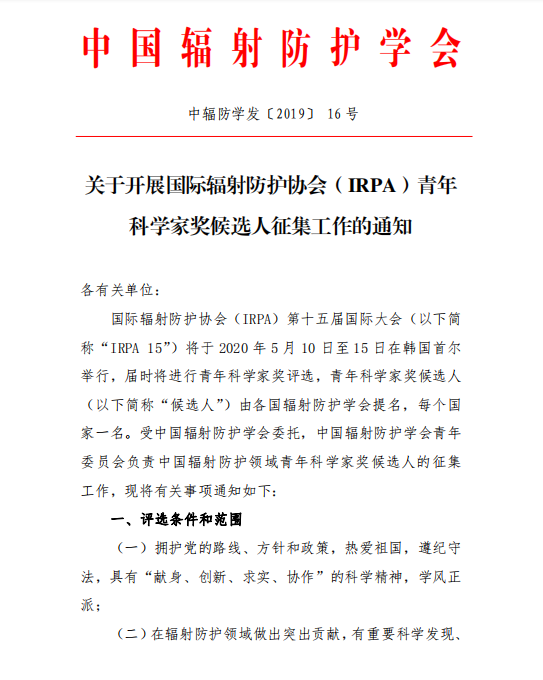 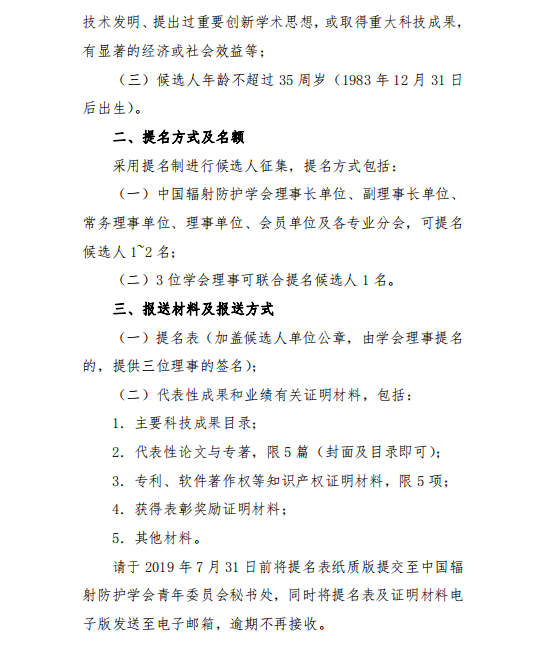 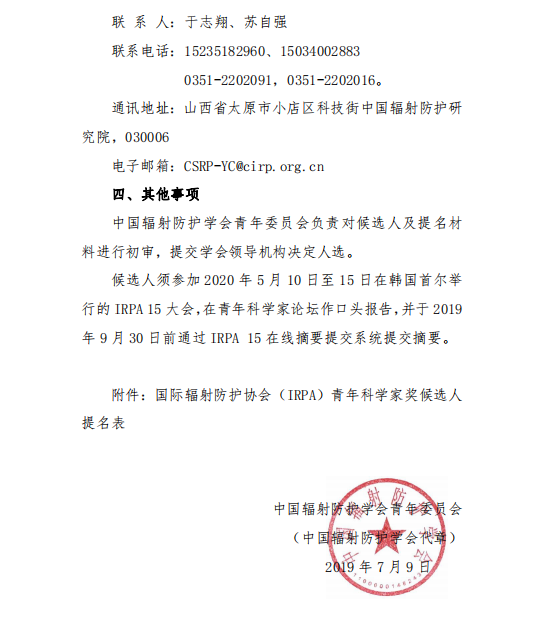 姓    名性    别照片出生日期民    族照片学    历学    位照片职    务职    称照片身份证号码专业专长工作单位通信地址单位电话手    机传真号码电子邮箱工作及学习经历主要科学技术成就和贡献单位或提名专家意见提名单位/提名人（签章）：    年    月    日提名单位/提名人（签章）：    年    月    日提名单位/提名人（签章）：    年    月    日提名单位/提名人（签章）：    年    月    日